УТВЕРЖДЕНпостановление  Администрации городского округа Верхотурскийот 24.04.2014г. №349«Об утверждении план- графика закупок по Администрации   городского округа Верхотурский на 2014 год»План-график закупок по Администрации городского округа Верхотурский на 2014 финансовый год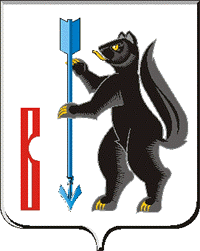 АДМИНИСТРАЦИЯГОРОДСКОГО ОКРУГА ВЕРХОТУРСКИЙ	П О С Т А Н О В Л Е Н И Е	от 24.04.2014г. № 349г. Верхотурье Об утверждении  план-графика  закупок  по Администрации  городского округа Верхотурский на 2014 год	Во исполнение Бюджетного кодекса Российской Федерации, Гражданского  кодекса Российской Федерации, Федерального закона от 05 апреля  2013 года № 44-ФЗ «О контрактной системе в сфере закупок товаров, выполнение работ, услуг для обеспечения государственных и муниципальных нужд», Федерального закона от 13 декабря 1994 года № 60 -ФЗ "О поставках продукции для федеральных государственных нужд", Федерального закона от 06 октября 2003 года № 131 -ФЗ «Об общих принципах организации местного самоуправления в Российской Федерации», руководствуясь статьей 26 Устава городского округа Верхотурский,ПОСТАНОВЛЯЮ:         1.Утвердить план-график закупок по Администрации городского округа Верхотурский на 2014 год (прилагается).         2.Признать утратившим силу постановление Администрации городского округа Верхотурский от 20.03.2014г. № 185 «Об утверждении  план-графика  закупок  по Администрации  городского округа Верхотурский на 2014 год».         3. Опубликовать настоящее постановление в газете  «Верхотурская неделя» и разместить на официальном сайте Администрации городского округа Верхотурский.         4. Контроль  исполнения  настоящего  постановления оставляю за собой.И.о. главы Администрации	городского округа Верхотурский 		                                         В.Ф.Фахрисламов№п.п./Идентификационный код закупки №п.п./Идентификационный код закупки Условия контрактаУсловия контрактаУсловия контрактаУсловия контрактаУсловия контрактаУсловия контрактаУсловия контрактаУсловия контрактаУсловия контрактаУсловия контрактаУсловия контрактаУсловия контрактаДоп. требования к участникамОпределение поставщиковОпределение поставщиковПланируемый срок поставки товаров (работ, услуг) Планируемый срок поставки товаров (работ, услуг) Планируемый срок поставки товаров (работ, услуг) сведения о размере предоставляемого обеспечения исполнения контракта и обеспечения заявки участника процедуры закупкисведения о применении критерия стоимости владения) при определении поставщика (подрядчика, исполнителя).Информация о внесенных изменениях (реквизиты решения, дата внесения изменений, содержание внесенных изменений, основания внесения изменений)№п.п./Идентификационный код закупки №п.п./Идентификационный код закупки Объект  закупкиОбъем закупкиОбъем закупкиОбъем закупкиОбъем закупкиОбъем закупкиМесто поставкиНачальная (максимальная) ценаНачальная (максимальная) ценаАванс (%) Аванс (%) Аванс (%) Доп. требования к участникамСпособ Извещение о закупкеПланируемый срок поставки товаров (работ, услуг) Планируемый срок поставки товаров (работ, услуг) Планируемый срок поставки товаров (работ, услуг) сведения о размере предоставляемого обеспечения исполнения контракта и обеспечения заявки участника процедуры закупкисведения о применении критерия стоимости владения) при определении поставщика (подрядчика, исполнителя).Информация о внесенных изменениях (реквизиты решения, дата внесения изменений, содержание внесенных изменений, основания внесения изменений)№п.п./Идентификационный код закупки №п.п./Идентификационный код закупки Объект  закупкиЕд.Всего (тыс. руб.)  Этап 1 (тыс. руб.) Этап 2 (тыс. руб.)…Место поставкиТыс. руб.ОбоснованиеЭтап 1Этап 2…Доп. требования к участникамСпособ Извещение о закупкеПланируемый срок поставки товаров (работ, услуг) Планируемый срок поставки товаров (работ, услуг) Планируемый срок поставки товаров (работ, услуг) сведения о размере предоставляемого обеспечения исполнения контракта и обеспечения заявки участника процедуры закупкисведения о применении критерия стоимости владения) при определении поставщика (подрядчика, исполнителя).Информация о внесенных изменениях (реквизиты решения, дата внесения изменений, содержание внесенных изменений, основания внесения изменений)№п.п./Идентификационный код закупки №п.п./Идентификационный код закупки Объект  закупкиЕд.Всего (тыс. руб.)  Этап 1 (тыс. руб.) Этап 2 (тыс. руб.)…Место поставкиТыс. руб.ОбоснованиеЭтап 1Этап 2…Доп. требования к участникамСпособ Извещение о закупкеЭтап 1Этап 2…сведения о размере предоставляемого обеспечения исполнения контракта и обеспечения заявки участника процедуры закупкисведения о применении критерия стоимости владения) при определении поставщика (подрядчика, исполнителя).Информация о внесенных изменениях (реквизиты решения, дата внесения изменений, содержание внесенных изменений, основания внесения изменений)1234567891011121314151617181920212223 901 0111 7002070 870 2900362300004014000002 от 11.02.2014г.0362300004014000003 от 12.02.2014г.Выполнение работ по предупреждению ЧС -оказание услуг по предоставлению персонала, при работе в котельной по адресу г. Верхотурье ул.Мелиораторов ,48Б –котельная ДПМК)1277,00Размещено на сайте 11.02.2014г. на сумму 92,442Размещено на сайте 12.02.2014г. на сумму 72,912277,00--Администрация ГОВ ул. Советская,4.277,00Сметного расчета---В соответствии с ФЗ и нормативными документами РФВ соответствии с ФЗ и нормативными документами РФДоговора январь, февральЯнварь и Февраль2014г--- 901 0111 7002070 870 290Выполнение работ по предупреждению ЧС 123,0023,00--Администрация ГОВ ул. Советская,4.23,00Сметного расчета---В соответствии с ФЗ и нормативными документами РФВ соответствии с ФЗ и нормативными документами РФдоговор 901 0309 01212201 244 225036230000401400001 от 04.02.14г.Выполнение услуг по  осуществлению  мероприятий по предупреждению  и ликвидации последствий чрезвычайных ситуаций и стихийных бедствий природного и техногенного характера-(радиооповещение)198,00Размещено на сайте  04.02.14г.на сумму 6,7468698,00--Администрация ГОВ ул. Советская,4.98,00Сметного расчета---В соответствии с ФЗ и нормативными документами РФВ соответствии с ФЗ и нормативными документами РФдоговор  Февраль2014г 901 0309 01212201 244 226Выполнение услуг по  осуществлению  мероприятий по предупреждению  и ликвидации последствий чрезвычайных ситуаций и стихийных бедствий природного и техногенного характера-(прочие услуги)139,0039,00--Администрация ГОВ ул. Советская,4.39,00Сметного расчета---В соответствии с ФЗ и нормативными документами РФВ соответствии с ФЗ и нормативными документами РФдоговор  Февраль2014г 901 0310 0232201 244 226Выполнение услуг по  осуществлению  мероприятий  по ремонту пожарных водоемов, площадок для разворота и подъездных путей к ним134,634,6--Администрация ГОВ ул. Советская,4.34,6Сметного расчета---В соответствии с ФЗ и нормативными документами РФВ соответствии с ФЗ и нормативными документами РФдоговор  март2014г 901 0314 0932701 244 340Выполнение мероприятий  по МЦП  ГО Верхотурский «Развитие муниципальной службы до 2020 года»110,0010,00--Администрация ГОВ ул. Советская,4.10,00Сметного расчета---В соответствии с ФЗ и нормативными документами РФВ соответствии с ФЗ и нормативными документами РФдоговормарт2014г 901 0314 0242201 244 226Выполнение мероприятий  по МЦП  ГО Верхотурский «Развитие муниципальной службы до 2020 года»125,0025,00--Администрация ГОВ ул. Советская,4.25,00Сметного расчета---В соответствии с ФЗ и нормативными документами РФВ соответствии с ФЗ и нормативными документами РФдоговормарт2014г 901 03140932701 242 221Выполнение мероприятий  по МЦП  ГО Верхотурский «Развитие муниципальной службы до 2020 года»13,003,00--Администрация ГОВ ул. Советская,4.3,00Сметного расчета---В соответствии с ФЗ и нормативными документами РФВ соответствии с ФЗ и нормативными документами РФдоговормарт2014г 901 03140932701 244  290Выполнение мероприятий  по МЦП  ГО Верхотурский «Развитие муниципальной службы до 2020 года»126,0026,00--Администрация ГОВ ул. Советская,4.26,0Сметного расчета---В соответствии с ФЗ и нормативными документами РФВ соответствии с ФЗ и нормативными документами РФдоговормарт2014г 901 03140932701 244  340Выполнение мероприятий  по МЦП  ГО Верхотурский «Развитие муниципальной службы до 2020 года»151,651,6--Администрация ГОВ ул. Советская,4.51,6Сметного расчета---В соответствии с ФЗ и нормативными документами РФВ соответствии с ФЗ и нормативными документами РФдоговормарт2014г 901 0412 0422304 244 3400362300004014000005 от 08.04.2014г.Выполнение работ по  ремонту муниципального имущества130,00  Размещено на сайте 08.04.2014г. на сумму 30,0030,00   --Администрация ГОВ ул. Советская,4.25,6Согласно сметного рас чета---В соответствии с ФЗ и нормативными документами РФВ соответствии с ФЗ и нормативными документами РФдоговормай- 2014г 901 0603 0722201 244 225Выполнение работ по  содержанию и ремонту нецентрализованных источников водоснабжения130,0030,00--Администрация ГОВ ул. Советская,4.30,00Согласно сметного рас чета---В соответствии с ФЗ и нормативными документами РФВ соответствии с ФЗ и нормативными документами РФдоговормай- 2014г 901 1006 0962902 244 290Выполнение мероприятий  по МЦП ГО Верхотурский (старшее поколение городского округа Верхотурский до 2020года»167,0067,00--Администрация ГОВ ул. Советская,4.67,00Согласно сметного рас чета---В соответствии с ФЗ и нормативными документами РФВ соответствии с ФЗ и нормативными документами РФдоговормай- 2014г 901 1006 0962902 244 340Выполнение мероприятий  по МЦП ГО Верхотурский (старшее поколение городского округа Верхотурский до 2020года»133,0033,00--Администрация ГОВ ул. Советская,4.33,00Согласно сметного рас чета---В соответствии с ФЗ и нормативными документами РФВ соответствии с ФЗ и нормативными документами РФдоговормай- 2014г 901 03140932701 244 2260362300004014000011Выполнение мероприятий  по МЦП ГО Верхотурский Социальная политика до 2020г.125,00В т.ч. из них на 13,8 заключен договор на цветы №03623000014000011 от 29.04.2014г. размещено на сайте 21.04.2014 №0362300001400001125,00--Администрация ГОВ ул. Советская,4.25,00Согласно сметного рас чета---В соответствии с ФЗ и нормативными документами РФВ соответствии с ФЗ и нормативными документами РФдоговорапрель- 2014г 901 0113 0162101 242 310.Выполнение работ по исполнению подпрограммы   «Управление муниципальной собственностью городского округа Верхотурский до 2020 года»-страхование имущества118,918,9--Администрация ГОВ ул. Советская,4.18,9Обзор цены---В соответствии с ФЗ и нормативными документами РФВ соответствии с ФЗ и нормативными документами РФдоговораФевраль- октябрь2014г--- 901 0113 0162101 242 340.П4420140362300004000001Увеличение стоимости материальных запасов по подпрограмме «Информатизация городского округа Верхотурский»1100,00100,00--Администрация ГОВ ул. Советская,4.100,00Обзор цены---В соответствии с ФЗ и нормативными документами РФВ соответствии с ФЗ и нормативными документами РФЗапрос котировокмай2014г 901 0409 0322403 244 226.П4420140362300004000002Выполнение работ по исполнению подпрограммы   «Развитие  и обеспечение сохранности улично-дорожной сети городского округа Верхотурский до 2020 года»110001000--Администрация ГОВ ул. Советская,4.1000Согласно сметного рас чета---В соответствии с ФЗ и нормативными документами РФВ соответствии с ФЗ и нормативными документами РФЭл.аукционмай- 2014г 901 0409 06Б2302 244 226.П4420140362300004000003Выполнение работ по исполнению подпрограммы   «Развитие  и обеспечение сохранности улично-дорожной сети городского округа Верхотурский до 2020 года»1337,8337,8--Администрация ГОВ ул. Советская,4.337,8Согласно сметного рас чета---В соответствии с ФЗ и нормативными документами РФВ соответствии с ФЗ и нормативными документами РФЭл.аукционмай- 2014г 901 0409 06Б2306 244 310.П4420140362300004000004Выполнение работ по исполнению подпрограммы   «Развитие  и обеспечение сохранности улично-дорожной сети городского округа Верхотурский до 2020 года»устройство тротуара гостевого маршрута1125,4125,4--Администрация ГОВ ул. Советская,4.125,4Согласно сметного рас чета---В соответствии с ФЗ и нормативными документами РФВ соответствии с ФЗ и нормативными документами РФЭл.торгимай- 2014г 901 0409 06Б2307 414 310П4420140362300004000005Выполнение работ по исполнению подпрограммы   «Развитие  и обеспечение сохранности улично-дорожной сети городского округа Верхотурский до 2020 года» увеличение стоимости основных средств188,188,1--Администрация ГОВ ул. Советская,4.88,1Согласно сметного рас чета---В соответствии с ФЗ и нормативными документами РФВ соответствии с ФЗ и нормативными документами РФЗапрос котировокмай 2014г  901 0412 0412301 244 226П4420140362300004000007Выполнение работ по исполнению подпрограммы   «Градостроительное развитие территории городского округа Верхотурский до 2020 года»1500,00500,00--Администрация ГОВ ул. Советская,4.500,00Согласно сметного рас чета---В соответствии с ФЗ и нормативными документами РФВ соответствии с ФЗ и нормативными документами РФЭл.аукционмай- 2014г 901 0412 04122303 242 226П4420140362300004000008Выполнение работ по исполнению подпрограммы   «Градостроительное развитие территории городского округа Верхотурский до 2020 года»-внедрение автоматизированной информационной системы обеспечения градостроительной деятельности с приоборитением и установкой  програмного обеспечения, оборудования и обучение специалиста1100,00100,00--Администрация ГОВ ул. Советская,4.1000,00Согласно сметного рас чета---В соответствии с ФЗ и нормативными документами РФВ соответствии с ФЗ и нормативными документами РФЗапрос котировокмай- 2014г 901 0412 0422301 244 226П4420140362300004000009Выполнение работ по исполнению подпрограммы   «Управление муниципальной собственностью городского округа Верхотурский до 2020 года»-мероприятия по инвентаризации и учету муниципального имущества1155,00155,00--Администрация ГОВ ул. Советская,4.155,00Согласно сметного рас чета---В соответствии с ФЗ и нормативными документами РФВ соответствии с ФЗ и нормативными документами РФЗапрос котировокмай- 2014г 901 0412 0422302 244 226П44201403623000040000010Выполнение работ по исполнению подпрограммы   «Управление муниципальной собственностью городского округа Верхотурский до 2020 года»-проведение кадастровых работ на территории городского округа Верхотурский146,8046,80--Администрация ГОВ ул. Советская,4.903,00Согласно сметного рас чета---В соответствии с ФЗ и нормативными документами РФВ соответствии с ФЗ и нормативными документами РФЭл.аукционмай- 2014г 901 0412 0422302 244 226П44201403623000040000019Выполнение работ по исполнению подпрограммы   «Управление муниципальной собственностью городского округа Верхотурский до 2020 года»-проведение кадастровых работ на территории городского округа Верхотурский1856,2856,2--Администрация ГОВ ул. Советская,4.856,2Согласно сметного рас чета---В соответствии с ФЗ и нормативными документами РФВ соответствии с ФЗ и нормативными документами РФЭл.аукциониюнь- 2014г 901 0412 0422304 244 225П44201403623000040000011Выполнение работ по  ремонту муниципального имущества1510,9510,9--Администрация ГОВ ул. Советская,4.510,9Согласно сметного рас чета---В соответствии с ФЗ и нормативными документами РФВ соответствии с ФЗ и нормативными документами РФЭл.аукционмай- 2014г 901 0502 0642301 244 226П44201403623000040000012Выполнение мероприятий по осуществлению технических мероприятий по энергосбережпению и повышению энергетической эффективности на территории городского округа Верхотурский по подпрограмме «Энергосбережение и повышение энергической эффективности в городском округе Верхотурский до 2020 года»1408,7408,7--Администрация ГОВ ул. Советская,4.408,7Согласно сметного рас чета---В соответствии с ФЗ и нормативными документами РФВ соответствии с ФЗ и нормативными документами РФЭл.аукционмай- 2014г 901 0502 0642302 244 226П44201403623000040000013Выполнение мероприятий по  проведению проектных работ и экспертиз по подпрограмме «Энергосбережение и повышение энергической эффективности в городском округе Верхотурский до 2020 года»1535,00535,00--Администрация ГОВ ул. Советская,4.535Согласно сметного рас чета---В соответствии с ФЗ и нормативными документами РФВ соответствии с ФЗ и нормативными документами РФЭл.аукционмай- 2014г 901 0503  06Б2302 244 226П4420140362300004000014  Выполнение мероприятий по МЦП городского округа Верхотурский «Развитие жилищно- коммунального хозяйства и благоустройства городского округа Верхотурский до 2020 года» по подпрограмме «Развитие объектов туристической инфраструктуры до 2020 года»-разработка проектов1374,2 374,2--Администрация ГОВ ул. Советская,4.374,20Согласно сметного рас чета---В соответствии с ФЗ и нормативными документами РФВ соответствии с ФЗ и нормативными документами РФЭл.аукционмай- 2014г 901 0503  06Б2308 414  310П44201403623000040000015  Выполнение мероприятий по МЦП городского округа Верхотурский «Развитие жилищно- коммунального хозяйства и благоустройства городского округа Верхотурский до 2020 года» по подпрограмме «Развитие объектов туристической инфраструктуры до 2020 года»-устройство наружного освещения гостевого маршрута городского округа Верхотурский186,5 86,5--Администрация ГОВ ул. Советская,4.86,5Согласно сметного рас чета---В соответствии с ФЗ и нормативными документами РФВ соответствии с ФЗ и нормативными документами РФЗапрос котировокмай- 2014г 901 0505  0652301 244 226П44201403623000040000016   Выполнение мероприятий по МЦП ГО Верхотурский «Развитие жилищно-коммунального хозяйства и благоустройства городского округа Верхотурский до 2020 года» по подпрограмме «Обеспечение деятельности жилищно- коммунального хозяйства городского округа Верхотурский до 2020 года»14972,64972,6--Администрация ГОВ ул. Советская,4.4972,6Согласно сметного рас чета---В соответствии с ФЗ и нормативными документами РФВ соответствии с ФЗ и нормативными документами РФЭл.аукционмай- 2014г 901 0505 0662301 244 226П44201403623000040000017   Выполнение мероприятий по   подпрограмме «Развитие газификации в городском округе Верхотурский до 2020 года»1100,00100,00--Администрация ГОВ ул. Советская,4.100,00Согласно сметного рас чета---В соответствии с ФЗ и нормативными документами РФВ соответствии с ФЗ и нормативными документами РФЗапрос котировокмай- 2014г 901 1202 0152001 244 226П44201403623000040000018   Выполнение мероприятий по  опубликованию нормативно правовых актов, иной информации в СМИ для  муниципальных нужд1315,0315,00--Администрация ГОВ ул. Советская,4.315,00Согласно сметного рас чета---В соответствии с ФЗ и нормативными документами РФВ соответствии с ФЗ и нормативными документами РФЗапрос котировокмай- 2014г 901 0113 0162101 242 31.П44200362300004000006Увеличение стоимости материальных запасов по подпрограмме «Информатизация городского округа Верхотурский»-приобретение оргтехники1132,00132,00--Администрация ГОВ ул. Советская,4.100,00Обзор цены---В соответствии с ФЗ и нормативными документами РФВ соответствии с ФЗ и нормативными документами РФЗапрос котировокмай2014г 901090909227012442260362300004014000004 от 21.02.2014г.Приобретение вакцины для населения городского округа Верхотурский  по программе «Вакцинопрофилактика до 2020года»199,00Размещено на сайте 21.02.2014г. на суммуи99,0099,00--Администрация ГОВ99,00Сметного расчета---В соответствии с ФЗ и нормативными документами РФВ соответствии с ФЗ и нормативными документами РФдоговорФевраль-  2014г901 0502 0632305 244 2260362300004014000009 от  16.04.2014г.Проведение работ по созданию электронной схемы и расчетной модели системы теплоснабжения от новых котельных Заречной части, поселков «Химзавод» и «ИК-53». Согласно  Постановления Правительства Свердловской области № 154-ПП от 11.03.2014г. «О внесении изменений в Постановление правительства Свердловской области от 20.02.2014г. №106-ПП «О распределении субсидий из областного  бюджета местным бюджетам, предусмотренные на программу Свердловской области «Развитие жилищно-коммунального хозяйства и повышение энергетической эффективности в Свердловской области до 2020 года между муниципальными образованиями, расположенных на территории Свердловской области» 198,7Размещено на сайте 16.04.2014г. на сумму  98,798,7--Администрация ГОВ98,7Сметного расчета---В соответствии с ФЗ и нормативными документами РФВ соответствии с ФЗ и нормативными документами РФдоговорапрель-  2014г901 0502 0632305 244 2260362300004014000010 от 16.04.2014г.проведение работ по актуализации схемы теплоснабжения ГО «Верхотурский» в соответствие с Техническим заданием. Согласно  Постановления Правительства Свердловской области № 154-ПП от 11.03.2014г. «О внесении изменений в Постановление правительства Свердловской области от 20.02.2014г. №106-ПП «О распределении субсидий из областного  бюджета местным бюджетам, предусмотренные на программу Свердловской области «Развитие жилищно-коммунального хозяйства и повышение энергетической эффективности в Свердловской области до 2020 года между муниципальными образованиями, расположенных на территории Свердловской области»199,3 Размещено на сайте 165.04.2014г.99,3--Администрация ГОВ99,3Сметного расчета---В соответствии с ФЗ и нормативными документами РФВ соответствии с ФЗ и нормативными документами РФдоговорапрель-  2014г901  0113 0124610 242  3400362300004014000006 от 08.04.2014г.Поставка модема в отдел архива Администрации ГО Верхотурский11,55 размещено на сайте 08.04.2014г. на сумму 1,551,55--Администрация ГОВ1,55Сметного расчета---В соответствии с ФЗ и нормативными документами РФВ соответствии с ФЗ и нормативными документами РФдоговорапрель-  2014гИтого без договоров, из них10744,210744,210744,210% от итоговой суммы без договоров на проведение запроса котировок, из них по факту и в т.ч. для СМП 15%1074,421071,61611,631074,421071,61611,631074,421071,61611,635% от итоговой суммы на договора  537,21537,21537,21